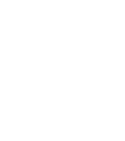 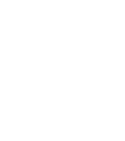 Programme of StudySubject: HistoryYear: 7Programme of StudySubject: HistoryYear: 7Programme of StudySubject: HistoryYear: 7                                                                            Autumn 1                                                                            Autumn 1                                                                     The Battle of Hastings                                                                     The Battle of Hastings                                                                          Autumn 2                                                                          Autumn 2                                                                   William consolidates power                                                                   William consolidates power                                                                         Spring 1                                                                         Spring 1                                                     Power and Religion in Medieval England                                                      Power and Religion in Medieval England                                                                         Spring 2                                                                        Spring 2                                                                               Medieval life                                                                                Medieval life                                                                     Summer 1                                                                    Summer 1                                                                 Migration to England project                                                                 Migration to England project                                                                    Summer 2                                                                    Summer 2                                                                 Migration to England project                                                                 Migration to England project